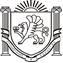 РЕСПУБЛИКА КРЫМБАХЧИСАРАЙСКИЙ РАЙОНАРОМАТНЕНСКИЙ СЕЛЬСКИЙ СОВЕТРЕШЕНИЕ15-ая сессия									2-го созываот «01» октября 2021 г. 			№ 81				 с. АроматноеОб утверждении Порядка проведения конкурсного отбора инициативных проектов для реализации на территории муниципального образования Ароматненское сельское поселение Бахчисарайского района Республики КрымВ соответствии со статьей 26.1 Федерального закона от 06 октября 2003 года №131-ФЗ «Об общих принципах организации местного самоуправления 
в Российской Федерации», руководствуясь Уставом муниципального образования Ароматненское сельское поселение Бахчисарайского района Республики Крым, Ароматненский сельский совет РЕШИЛ:1. Утвердить Порядок проведения конкурсного отбора инициативных проектов для реализации на территории муниципального образования Ароматненское сельское поселение Бахчисарайского района Республики Крым2. Настоящее решение подлежит официальному опубликованию 
в печатном издании, на информационном стенде администрации Ароматненского сельского поселения и на официальном сайте администрации муниципального образования http://aromatnoe-sovet.ru.3. Контроль за исполнением настоящего постановления оставляю 
за собой.4. Уполномоченному должностному лицу Администрации Ароматненского сельского поселения Бахчисарайского района Республики Крым:4.1. Направить решение Ароматненского сельского совета Бахчисарайского района Республики Крым в Министерство юстиции Республики Крым для включения в регистр муниципальных нормативных правовых актов в установленный законом срок. Председатель Ароматненского сельского совета 	                  И.А. ЛизогубПриложение № 1 к решению 
Ароматненского сельского советаот «01» октября 2021 г. № 81Порядок проведения конкурсного отбора инициативных проектов для реализации на территории муниципального образования Ароматненское сельское поселение Бахчисарайского района Республики Крым1. Общие положения1.1. Настоящий Порядок устанавливает процедуру проведения конкурсного отбора инициативных проектов для реализации на территории муниципального образования Ароматненское сельское поселение Бахчисарайского района Республики Крым (далее – Порядок, конкурсный отбор).1.2. Конкурсный отбор проводится в случае, если в Администрацию Ароматненского сельского поселения внесено несколько инициативных проектов, в том числе с описанием аналогичных по содержанию приоритетных проблем.1.3. Целью проведения конкурсного отбора является определение наиболее социально значимых инициативных проектов для последующего предоставления за счет средств бюджета муниципального образования бюджетных ассигнований на их реализацию.1.4. Конкурсному отбору подлежат инициативные проекты, внесенные в Администрацию Ароматненского сельского поселения их инициаторами. Участниками конкурсного отбора являются инициаторы проектов, внесенных (далее – участники конкурсного отбора).1.5. К участию в конкурсном отборе допускаются поступившие в Администрацию Ароматненского сельского поселения инициативные проекты, соответствующие требованиям, установленным статьей 261 Федерального закона от 06.10.2003 № 131-ФЗ «Об общих принципах организации местного самоуправления в Российской Федерации».2. Организация и проведение конкурсного отбора2.1. Проведение конкурсного отбора осуществляется конкурсной комиссией по проведению конкурсного отбора инициативных проектов на территории муниципального образования (далее - конкурсная комиссия).2.2. Конкурсная комиссия осуществляет свою деятельность в соответствии с Положением о конкурсной комиссии по организации и проведению конкурсного отбора инициативных проектов на территории муниципального образования Ароматненское сельское поселение Бахчисарайского района Республики Крым, утвержденным решением 24 сессии 2 созыва Ароматненского сельского совет Бахчисарайского района Республики Крым от 17.05.2021 № 184.2.3. Организатором конкурсного отбора является Администрация Ароматненского сельского поселения, которая осуществляет следующие функции:1) определяет дату, время и место проведения конкурсного отбора;2) формирует конкурсную комиссию;3) информирует о проведении конкурсного отбора инициаторов проекта;4) готовит извещение о проведении конкурсного отбора, обеспечивает его размещение на официальном сайте Администрации Ароматненского сельского поселения в сети «Интернет»;5) передает в конкурсную комиссию инициативные проекты, поступивши в Администрацию Ароматненского сельского поселения и допущенные конкурсному отбору, с приложением к каждому инициативному проект следующих документов:а) информации в произвольной письменной форме об отнесении инициативного проекта к вопросам местного значения, в рамках которых планируется реализация инициативного проекта;б) выписки из решения о бюджете или сводной бюджетной росписи бюджета муниципального образования о бюджетных ассигнованиях, предусмотренных на реализацию инициативного проекта в текущем году;в) гарантийного письма в произвольной письменной форме о готовности юридических лиц, индивидуальных предпринимателей, общественных организаций, ТОС, ТСЖ, населения муниципального образования принять участие в софинансировании инициативного проекта и (или) о готовности оказания ими содействия в реализации инициативного проекта посредством трудовых ресурсов;6) назначает дату первого заседания конкурсной комиссии;7) осуществляет техническое обеспечение деятельности конкурсной комиссии;8) доводит до сведения участников конкурсного отбора о результатах конкурсного отбора.2.4. Конкурсная комиссия осуществляет рассмотрение инициативных проектов в срок не более 20 дней со дня их поступления.2.5. Конкурсный отбор инициативных проектов и подведение итого осуществляются конкурсной комиссией в соответствии с критериями оценки проектов, указанными в приложении к настоящему Порядку.2.6. Инициатор проекта не менее чем за 5 дней до даты проведения конкурсного отбора имеет право отозвать свой инициативный проект и отказаться от участия в конкурсном отборе, сообщив об этом письменно организатору конкурсного отбора.2.7. При проведении конкурсного отбора конкурсная комиссия осуществляет ранжирование инициативных проектов по набранному количеству баллов.2.8. Победителями конкурсного отбора признаются инициативные проекты, набравшие наибольшее количество баллов по отношению к остальным инициативным проектам, с учетом общей суммы бюджетных ассигнований местного бюджета, предусмотренных на софинансирование инициативных проектов в муниципальном образовании в текущем финансовом году.2.9. В случае, если два или более инициативных проекта получили равную оценку, наиболее высокий рейтинг присваивается инициативному проекту объем привлекаемых средств, из внебюджетных источников финансирования которого больше.2.10. В случае одинакового объема привлекаемых средств из внебюджетных источников финансирования более высокий рейтинг присваивается участнику с наиболее ранней датой внесения инициативного проекта.2.11. По результатам заседания конкурсной комиссии составляется протокол заседания комиссии, который подписывается председателем конкурсной комиссии и секретарем конкурсной комиссии.2.12. Конкурсная комиссия формирует перечень прошедших конкурсный отбор проектов, набравших наибольшее количество баллов, который представляет в Администрацию Ароматненского сельского поселения в течение 3 дней со дня проведения заседания.2.13. Организатор конкурсного отбора в течение 10 дней после принятия решения конкурсной комиссией доводит до сведения инициатора проекта его результаты.2.14. Список инициативных проектов-победителей утверждается постановлением Администрации Ароматненского сельского поселения и размещается на сайте администрации и на информационном стенде по адресу: http://aromatnoe-sovet.ru.2.15. Заявки, документы и материалы, прошедшие конкурсный отбор, участникам конкурсного отбора не возвращаются.Приложение № 2	к решению 
Ароматненского сельского советаот «01» октября 2021г. № 81КРИТЕРИИ ОЦЕНКИинициативных проектов, представленных для конкурсного отбора№Наименования критериевконкурсного отбораЗначениякритериевконкурсного отбораКоличествобаллов12341.Социальная и экономическая эффективностьреализации проектаСоциальная и экономическая эффективностьреализации проектаСоциальная и экономическая эффективностьреализации проекта1.1Доля благополучателей вобщей численности населениянаселенного пунктаот 61 до 100%401.1Доля благополучателей вобщей численности населениянаселенного пунктаот 31 до 60%201.1Доля благополучателей вобщей численности населениянаселенного пунктаот 0 до 30%101.2«Долговечность»результатов проектаболее 5 лет151.2«Долговечность»результатов проектаот 1 года до 5лет101.2«Долговечность»результатов проектаот 0 до 1 года51.3Возможность содержания иэксплуатации объекта,возведенного в результатереализации инициативногопроекта, за счет средствместного бюджетада101.3Возможность содержания иэксплуатации объекта,возведенного в результатереализации инициативногопроекта, за счет средствместного бюджетанет02.Степень участия населения муниципального образования в определении и решении проблемы, заявленной в инициативном проекте (оценивается по количеству членов инициативной группы, участников собрания, поступивших в администрацию предложений и замечаний к проекту)Степень участия населения муниципального образования в определении и решении проблемы, заявленной в инициативном проекте (оценивается по количеству членов инициативной группы, участников собрания, поступивших в администрацию предложений и замечаний к проекту)Степень участия населения муниципального образования в определении и решении проблемы, заявленной в инициативном проекте (оценивается по количеству членов инициативной группы, участников собрания, поступивших в администрацию предложений и замечаний к проекту)2.1Участие населения вопределении проблемы, нарешение которой направленинициативный проектда52.1Участие населения вопределении проблемы, нарешение которой направленинициативный проектнет02.2Участие населения вопределении параметровинициативного проекта (размер,объем)да32.2Участие населения вопределении параметровинициативного проекта (размер,объем)нет02.3Информирование населенияв процессе отбора приоритетнойпроблемы иразработки инициативногопроектада22.3Информирование населенияв процессе отбора приоритетнойпроблемы иразработки инициативногопроектанет03Актуальность (острота) проблемыАктуальность (острота) проблемыАктуальность (острота) проблемы3.1средняя - проблемадостаточно широко осознаетсяцелевой группой населения, еерешение может привести кулучшению качества жизни53.2высокая - отсутствиерешения будет негативносказываться на качестве жизнинаселения103.3очень высокая - решениепроблемы необходимо дляподдержания и сохранения условий жизнеобеспечениянаселения154.Наличие мероприятий по уменьшению негативного воздействия на состояние окружающей среды и здоровья населения:Наличие мероприятий по уменьшению негативного воздействия на состояние окружающей среды и здоровья населения:Наличие мероприятий по уменьшению негативного воздействия на состояние окружающей среды и здоровья населения:4.1не предусматривается04.2наличие мероприятий,связанных с обустройствомтерритории населенного пункта(озеленение, расчистка иобустройство водных объектов,ликвидация свалок и т.п.)104.3наличие проектов,связанных с уменьшениемнегативного воздействияна состояние окружающейсреды (обустройствопарковых зон,строительство иреконструкция очистныхсооружений и пр.)155.Вклад участников реализации проекта в его финансированиеВклад участников реализации проекта в его финансированиеВклад участников реализации проекта в его финансирование5.1Уровень софинансированияпроекта со стороны бюджетамуниципального образованияот 5% и свыше105.1Уровень софинансированияпроекта со стороны бюджетамуниципального образованияот 3% до 5%55.1Уровень софинансированияпроекта со стороны бюджетамуниципального образованиядо 3%25.2Уровень софинансированияпроекта со стороны населенияот 1% и свыше35.2Уровень софинансированияпроекта со стороны населенияот 0,5% до 1%25.2Уровень софинансированияпроекта со стороны населения0%05.3Уровень софинансированияпроекта со стороны организацийи других внебюджетныхисточниковот 1% и свыше35.3Уровень софинансированияпроекта со стороны организацийи других внебюджетныхисточниковот 0,5% до 1%25.3Уровень софинансированияпроекта со стороны организацийи других внебюджетныхисточников0%05.4Вклад населения вреализацию проекта внеденежной форме (трудовоеучастие, материалы и другиеформы)предусматривает55.4Вклад населения вреализацию проекта внеденежной форме (трудовоеучастие, материалы и другиеформы)непредусматривает05.5Вклад организаций и другихвнебюджетных источников вреализацию проекта внеденежной форме (трудовоеучастие, материалы и другиеформы)предусматривает55.5Вклад организаций и другихвнебюджетных источников вреализацию проекта внеденежной форме (трудовоеучастие, материалы и другиеформы)непредусматривает0